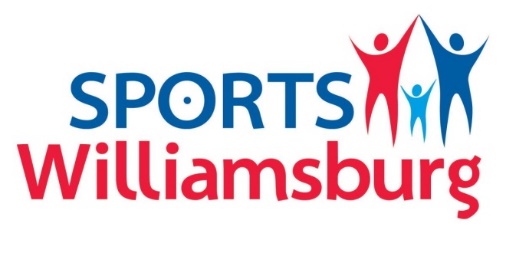 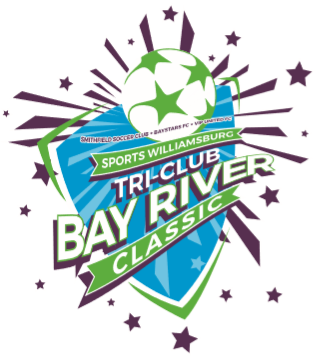 Sports Williamsburg Tri-Club Bay River   Classic Soccer TournamentAugust 25-26, 2018McReynolds Athletic Complex (formerly YCSC)Ages U9 through U19U9-U10 (7 V 7), U11-U12 (9 V 9), & U13-U19 (11 V 11)*** Tournament Entry Fees***U9-U10 $400, U11-U12 $450, U13-U19 $550 10% discount 5-9 teams per Club 15% 10-14 teamsMedals for 1st & 2nd Placement in each age bracketRegistration deadline July 28th, 2018 or brackets fullFor more tournament information contactChris Moller: (757) 251-8761 chrissoccer3@verizon.nethttps://www.visitwilliamsburg.com/topic/sports-williamsburghttps://vipunitedfc.sportngin.com/register/form/384471117